REQUERIMENTO Nº_33, DE 22 DE ABRIL DE 2020.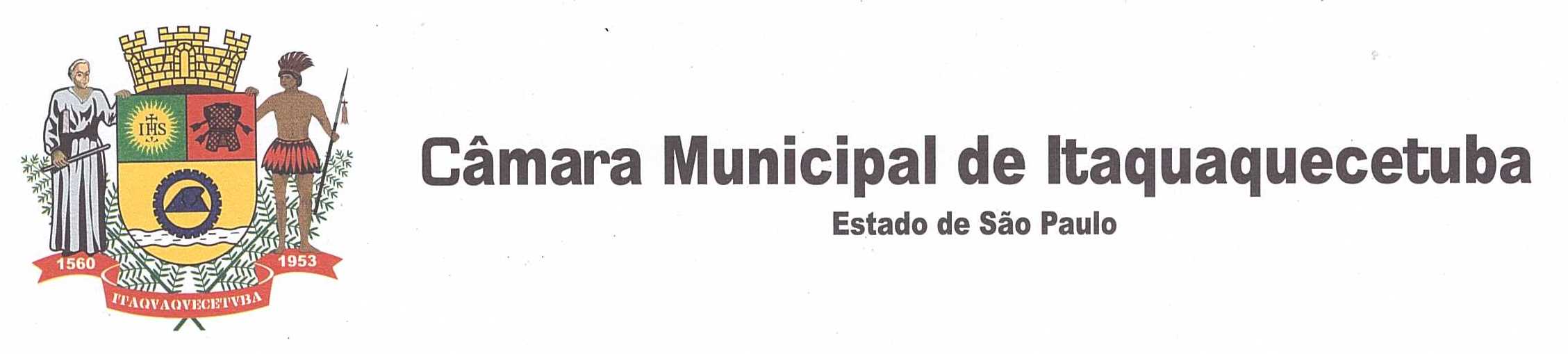 Autoria: Vereador Edson RodriguesCONSIDERANDO que este Vereador foi procurado por diversos munícipes na última semana, os quais informaram que o Executivo Municipal está adotando providências para o fechamento do Laboratório Municipal de Saúde localizada na região Central do Município,CONSIDERANDO que é dever do Poder Legislativo Municipal fiscalizar os atos de gestão do Poder Executivo;CONSIDERANDO que este Vereador, diligenciando no local em que se encontra estabelecido o Laboratório Municipal de Saúde confirmou, que de fato, estão sendo feitos atos de desinstalação desse importante equipamento público;CONSIDERANDO que o Município de Itaquaquecetuba recebe verba própria destinada a serviços laboratoriais de Saúde advindos do  Governo Federal, registre-se, verba gravada e que não pode ser destinada às outras áreas;REQUEIRO À MESA, observadas as formalidades regimentais, que seja oficiado ao Excelentíssimo Senhor Prefeito Municipal, MAMORU NAKASHIMA, requerendo que sejam fornecidos os seguintes esclarecimentos:  Requerimento nº 33/2020- fls. 02 O contrato de prestação de serviços de laboratórios de análises clínica e anatomia patológica, celebrado com o Laboratório Deliberato de Análise Clínicas Ltda, passará a atender às demandas que o Laboratório Municipal de Saúde realizava? Em caso positivo, encaminhar as justificativas legais. O Laboratório Municipal de Saúde mudará de endereço? Em caso positivo, informar o local para onde passará a ser instalado e qual a data será reaberta;   Em caso de encerramento definitivo do Laboratório Municipal de Saúde, informar para quais as ações da área de Saúde, o recurso financeiro será destinado;Plenário Vereador Maurício Alves Braz, em 22 de abril de 2020. EDSON RODRIGUES           Vereador	